Kindy/Pre-Primary Class Newsletter  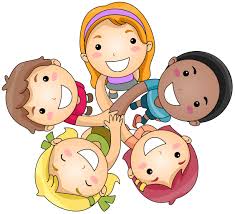 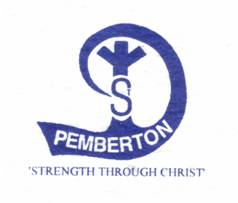 Week 7 Term 2, 2020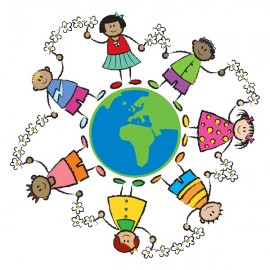 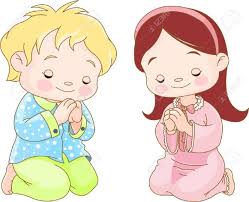 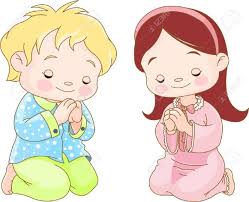 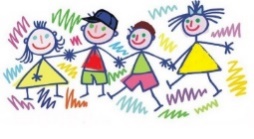 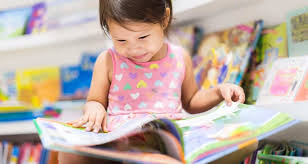 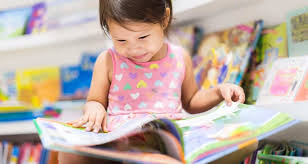 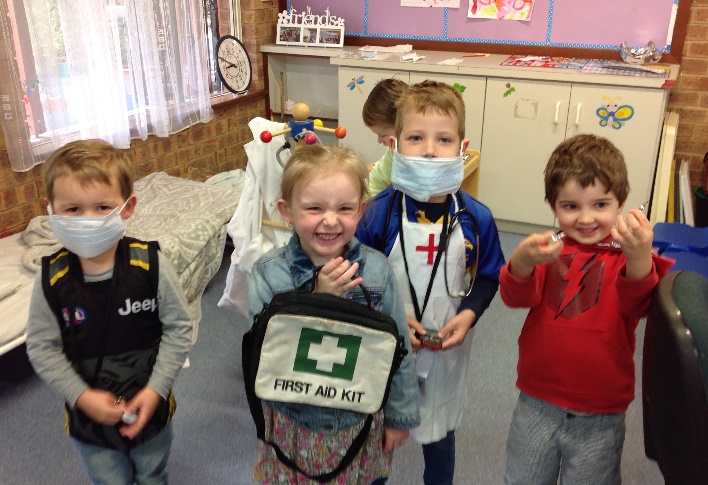 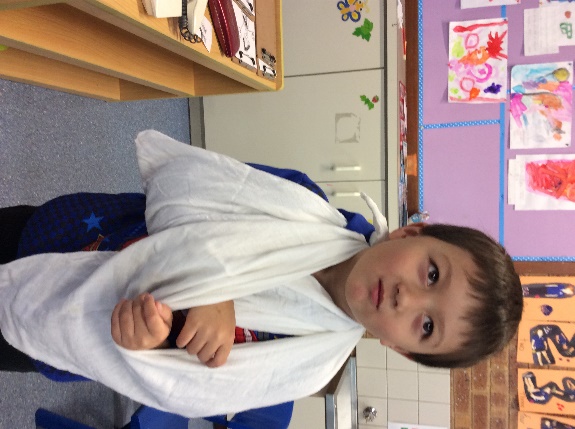 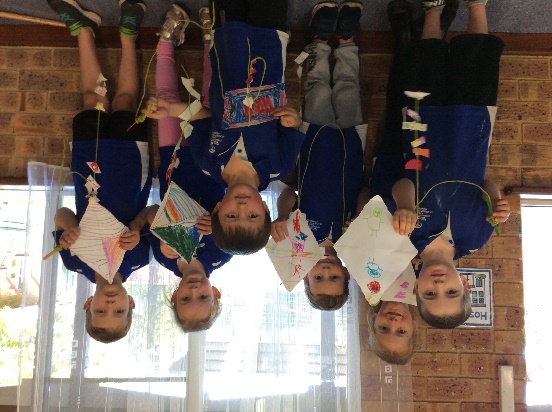 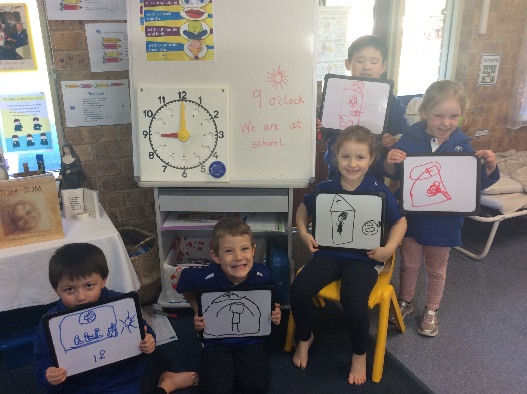 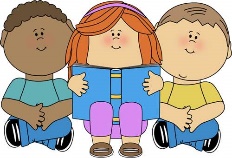 